Ad hoc recherche Ad hoc recherche est une firme de conseils en recherche marketing pas comme les autres. Fondée en 1984 autour d’une bière par deux étudiants des HEC, Ad hoc est d’abord et avant tout le fruit d’une passion partagée, celle de la découverte des « insights ».Autour de cette passion, nous avons construit un lieu où des professionnels de différents horizons et champs d’expertise peuvent venir travailler et faire une réelle différence dans la vie de leurs clients. Avec une soixantaine d’employés permanents, parmi lesquels des  experts du marketing, des sociologues, des psychologues ou encore des férus de statistique, la diversité fait clairement partie de notre ADN!Cette passion partagée a fait notre succès. Ainsi, plus de trente après,  nous intervenons à travers le pays sur des mandats aussi variés que le développement de jeux vidéo, la satisfaction à l’égard des transports collectifs ou l’image de marque des institutions financières. De la variété, en voici en voilà! Rien d’étonnant avec des clients tels que Sobey’s, L’Oréal, Ubisoft, Bombardier, Desjardins, Loto-Québec ou la SAQ.Nos valeurs Au-delà de la passion et de la diversité, nous nous définissons, dans l’ordre et dans le désordre, comme une entreprise…OUVERTE : À l'affût des nouveautés et des tendances...NOVATRICE : ...pour enrichir continuellement son coffre à outils, poser un regard neuf et apporter des idées fraîches...INGÉNIEUSE : ...en combinant les meilleures approches disponibles...INSPIRANTE : ...afin de découvrir des « insights » qui font la différence...SYNTHÉTIQUE : ...et de les révéler de manière éclairante, percutante et concise...ALLUMÉE : ...grâce à une équipe multidisciplinaire passionnée, expérimentée et continuellement formée...HUMAINE : ...dans le cadre d'un réel accompagnement de ses clients, placé sous le signe de l'engagement, de l'agilité et de la complicité.Qu’est-ce que vous allez faire avec nous?Vous allez utiliser votre créativité pour illustrer de façon très visuelle les données de nos sondages. Que ce soit des graphiques, des tableaux, des icônes ou des images, on compte sur vous pour rendre les données de nos rapports de recherche attrayant visuellement. Le tout fait avec principalement Power Point et Excel.Pourquoi nous choisir? Au-delà du fait que nous sommes une équipe des plus sympathiques et que nos valeurs sont peut-être les vôtres, choisir Ad hoc, c’est choisir ……une ambiance amicale et non-compétitive;…des horaires flexibles et un milieu de travail sans contrainte vestimentaire; … des locaux lumineux et idéalement situés;…des bagels et du café gratuits lors du déjeuner que nous prenons tous ensemble le vendredi matin!Qui êtes-vous?Vous maitrisez très bien Power Point et ExcelVous avez une bonne connaissance de Photoshop, Illustrator et AdobeVotre sens de la créativité est reconnuVotre sens du détail et de l’esthétisme font aussi partie de vos traits de caractèreVous avez aussi  un côté logique qui vous rend à l’aise avec des tableaux de chiffres et des statistiques simples.Vous parlez et comprenez très bien le français et vous avez une bonne compréhension de l’anglais oral.Envoyez vos C.V. à  le plus rapidement possible  E-mail : cv@adhoc-recherche.com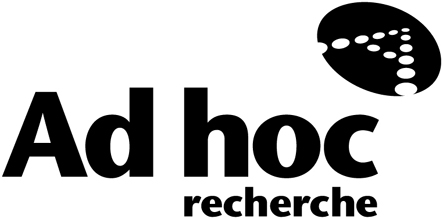 Poste permanent à temps plein Infographie (visualisation de données de sondages avec Power point et Excel) Poste permanent à temps plein Infographie (visualisation de données de sondages avec Power point et Excel) 1250, rue Guy, bureau 900Montréal (Québec)Tél. : (514) 937-4040	1250, rue Guy, bureau 900Montréal (Québec)Tél. : (514) 937-4040	